Mit freundlichen Grüßen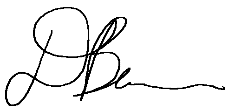 Doris BaumannFirma GmbHTelefon: +49 89 1234567Mobile: +49 12 1234567Web: www.firma.com Email:  doris@firma.comMusterstr. 15, 12345 BerlinAmtsgericht Berlin I HRB 1234567 I Geschäftsführer Markus Müller I DE 123456789